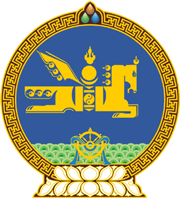 МОНГОЛ  УЛСЫН  ХУУЛЬ2018 оны 01 сарын 19 өдөр				                       Төрийн ордон, Улаанбаатар хотДОНОРЫН ТУХАЙ ХУУЛЬ ХҮЧИНГҮЙ БОЛСОНД ТООЦОХ ТУХАЙ1 дүгээр зүйл.2000 оны 01 дүгээр сарын 28-ны өдөр баталсан Донорын тухай хуулийг хүчингүй болсонд тооцсугай.2 дугаар зүйл.Энэ хуулийг Донорын тухай /Шинэчилсэн найруулга/ хууль хүчин төгөлдөр болсон өдрөөс эхлэн дагаж мөрдөнө.		МОНГОЛ УЛСЫН 		ИХ ХУРЛЫН ДАРГА					 М.ЭНХБОЛД